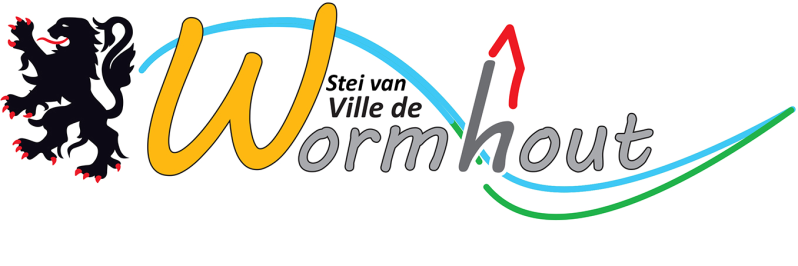 DEPARTEMENT DU NORDVILLE DE WORMHOUT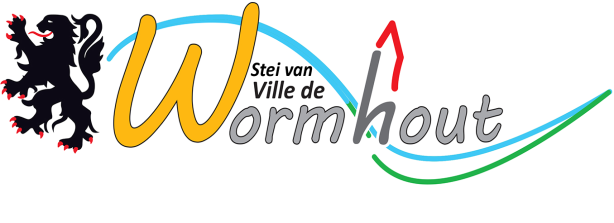 ACCORD-CADRE DE FOURNITURES COURANTES ET SERVICESACCORD-CADRE A BONS DE COMMANDE EN APPLICATION DES ARTICLES 27, 78 ET 80 DU DECRET 2016-360 DU 25/03/2016BORDEREAU DES PRIX UNITAIRESObjet du marché :A ………………. ,  le ……………………Le (ou les) candidat(s) :(représentant(s) habilité(s) pour signer le marché)ACCORD-CADRE DE FOURNITURES DE DENREES ALIMENTAIRES ET DE PRESTATIONS DE SERVICES POUR LES REPAS SERVIS AU RESTAURANT SCOLAIREDESIGNATIONPrix unitaire HT Prix unitaire TTCPrix du repas pondéré